TRAJECTORIES OF DISTRESS AND RECOVERY, SECONDARY STRESSORS, AND SOCIAL CURE PROCESSES IN PEOPLE WHO USED THE RESILIENCE HUB AFTER THE MANCHESTER ARENA BOMBING SUPPLEMENTARY MATERIALSThis file consists of four annexes that are supplementary to the main paper.ANNEX A: SIRE ONLINE SURVEYMANCHESTER RESILIENCE HUB: SOCIAL INFLUENCES ON RECOVERY ENQUIRY (SIRE) IntroductionThe Manchester bombing was very distressing for many people who attended the Arena that night. We're interested in how you've been coping since the event and what you have found helpful in recovering after the event. We're particularly interested in hearing about the support you might have received from friends, families, and other groups as well as things that might have added to your stress or delayed your recovery. Learning about your experience will help us provide more timely and effective services in future.Section 1: Some Information About You PleaseFirst there are some questions about you. We are collecting this information, so we know something about the people who volunteer for the research. We will not publish this information in a way that identifies you. Please note that all information collected is treated in a confidential manner and will only be used to produce statistical information.  My AgePlease insert your age in complete years on the date you fill in this surveyIf you would prefer not to say, please tick this boxSection 2: Your Experiences in the First 3 Months after the Arena EventThe statements below are about people’s experiences of distress following the Arena event. Please tick the box that best describes your experience of each in the FIRST 3 MONTHS after the Event.Section 3: Your Mental Wellbeing in the Last 4 Weeks: The 14 item Warwick–Edinburgh Mental Well-being Scale The statements below are about your current feelings and thoughts. Please tick the box that best describes your experience of each over THE LAST 4 WEEKS Section 4: Things That Cause You to Feel StressedListed below are a number of difficult or stressful things that sometimes happen to people after major events.Please rate how frequently since the Event you have experienced stress with:Rated on a Likert 5-point frequency scale (1 Never 2 rarely 3 occasionally 4 moderate amount 5 A great deal) Section 5: Your Experiences Since the EventPart AHere are some activities that we would like you to think about. Please think back over the years and months since the Arena Event. Please rate the extent to which other people have shown the following towards you in response to the Manchester Arena Bombing in May 2017Have you been employed since the Arena Event? 		Yes / NoIf you have been employed since the Arena Event, please answer the following three questions:Part BThe next set of statements below describe some people’s experiences while recovering following the Arena event. Please answer all questions by ticking the box that best describes your opinions since the Event.THANK YOU FOR PARTICIPATING IN THIS RESEARCH STUDY AND COMPLETING THE SURVEYANNEX B: ITEMS IN THE SURVEY NOT INCLUDED IN THE ANALYSIS REPORTED IN THE PAPERWe did not include the single item measuring experiences of stress and distress before the event in the analyses presented here. We also included items for parents and carers on the impact of the events on their child or children plus three free-text questions on the same topic. They are not included as part of the analysis. In addition, two of the ‘support’ items were not included in the three variables constructed and used in the analysis. We also included an item measuring efficacy in a different domain (accessing services), but we do not include that in the present analysis.ANNEX C: PEOPLE’S RESPONSES TO MAJOR INCIDENTSThe ways in which people respond to emergencies and disasters fall into three main groups:Short-term distress (around 50% of people) in the immediate aftermath. Most people in this group are able to function satisfactorily in the short and medium term although they may show temporary dysfunction while they are distressed. More persistent distress and slower recovery (around 30%) that may be of longer duration than the experiences of people in the first group. This group represents a substantial number of people, who can experience continuing distress and, sometimes dysfunctional problems after major incidents without reaching the threshold criteria for referral to mental healthcare services. People in this group require assessment and psychosocial care. At present, there is an absence of validated formal psychosocial interventions for people in this groupHigh stress and deteriorating responses (around 20%) of people who may develop a mental disorder in the short-, medium-, or longer-terms and may require specialist assessment and mental healthcare.The first two groups relate to people with different levels of psychosocial need, while the third is composed of people who develop mental disorders indicating their possible requirement for biomedical mental healthcare interventions. Importantly, everybody is likely to benefit from social support and it may act in a preventative capacity.ANNEX D: SUPPLEMENTARY TABLES CITED IN THE ANALYSIS REPORTED IN THE PAPERTable 1S: Demographic Details of Participants Table 2S: Mean Differences of Post-Event Distress Items and the Full-scale ScoresTable 3S: Pattern Factor Loadings for Exploratory Factor Analysis of the Post-Event Distress QuestionsWe conducted a principal axis factor analysis on the 28 post-event distress items (direct oblimin) to explore the extent to which they made up different factors. The Kaiser-Meyer-Olkin (KMO) measure verified the sampling adequacy for the analysis, KMO=0.897. Initial analysis provided eigenvalues for each factor in the data. Five factors had eigenvalues over Kaiser’s criterion of 1 and together explained 64% of the variance in post-event distress scores. However, the first factor alone explained 51% of the variance and had by far the largest eigenvalue. The scree plot likewise indicated one large factor. The factor loadings of the post-event distress items after rotation are shown in the pattern matrix below. Factor 1 contains 5 items, which appear to measure the construct Social Withdrawal/Physical Symptoms (e.g., ‘I had persistent physical symptoms that I did not have before the event’, ‘I wanted to be by myself most of the time’). Factor 2 contains 5 items that appear to represent Fear of Recurrence (e.g., ‘I was very worried about the risk of another terrorist attack’). Factor 3 contains 7 items that index Impaired Everyday Functioning (e.g., ‘I had problems remembering things’). Factor 4 and 5 each contain 5 items, which appear to measure Changes in Affect (e.g., ‘I felt shocked’) and Intense Feelings (e.g., ‘I had angry outbursts’) respectively. Extraction Method: Principal Axis FactoringRotation Method: Oblimin with Kaiser NormalisationNote. Loadings < .30 are omittedTable 4S: Response Categorisation at Initial screening for Survey Responders v All Hub Registrants Figure 1S: Change in Mean Scores on Hub metrics for the Participants in the Mild, Moderate and Severe Groups of Response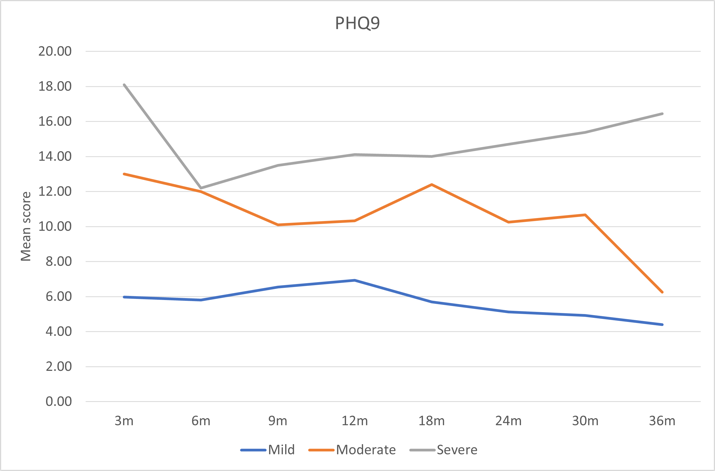 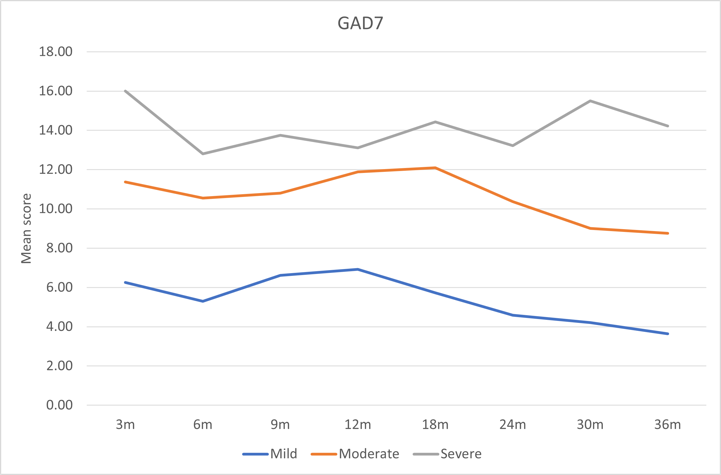 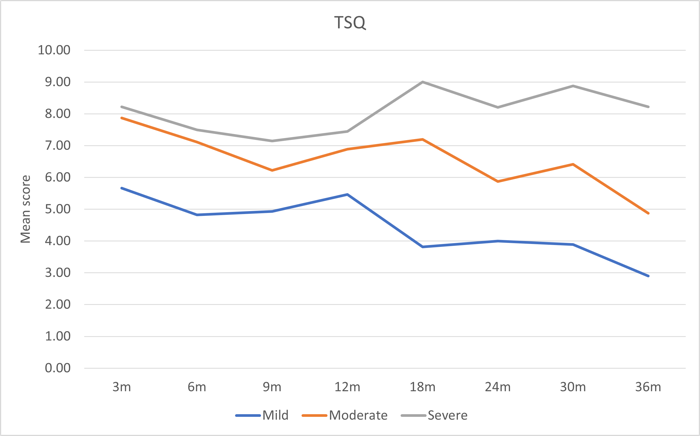 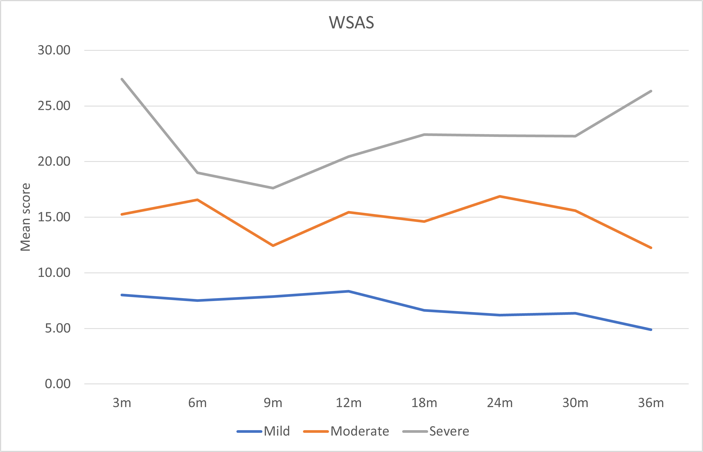 Table 5S: Linear Regression for Mild, Moderate and Severe Groups in Hub scores over 3 yearsTable 6S:  WEMWBS and Post-event Distress Scores and their Correlations with Hub ScoresTable 7S: Mean Difference of Each Secondary Stressor Item and the Full-scale ScoresTable 8S: Pattern Factor Loadings for Exploratory Factor Analysis of Secondary Stressor Questions We conducted a principal axis factor analysis on the 18 items (varimax) in order to explore the extent to which the items in the secondary stressors scale clustered. The Kaiser-Meyer-Olkin (KMO) measure verified the sampling adequacy for the analysis, KMO=0.845.[42] Initial analysis provided eigenvalues for each factor in the data. Five factors had eigenvalues over Kaiser’s criterion of 1 and in combination explained 65% of the variance. We retained all five factors, though the scree plot did not clearly suggest five and only indicated two. Table 8S shows the factor loadings after rotation. The items that cluster on the same factor suggest that: Factor 1 indexes Families & Friends stressors (e.g., ‘Disruption to relationships with my friends/within my family’); Factor 2 reflects Work stressors (e.g., ‘Loss or lack of employment’); Factor 3 indexes issues with Compensation (e.g., Difficulties with making an application to the compensation scheme’); Factor 4 represents problems with Services (e.g., ‘Difficulties with finding information and support’/‘Lack of access to the mental healthcare I need’); and Factor 5 appears to represents stressors associated with Physical Health and accessing physical healthcare (e.g., ‘New or continuing physical health problems’). Extraction Method: Principal Axis FactoringRotation Method: Oblimin with Kaiser NormalisationNote. Loadings < .40 are omittedTable 9S: Associations of Secondary Stressors with Hub Response CategoriesTable 10S: Mean Social Cure Variables Scores for Participants Categorised as Showing Mild, Moderate and Severe Responses at Initial Hub AssessmentTable 11S: Mean Social Cure Variables Scores for Participants Categorised as Mild, Moderate and Severe Responses at Final Hub AssessmentTable 12S: Correlations of Post-event Distress and Current Mental Wellbeing (WEMWBS) Scores with Secondary Stressors DisabilityDo you consider yourself to be a disabled personYES / NOIf you answered yes, please tick the boxes below that apply to youPlease tick any of the descriptions below that apply to youProfound to mild deafnessSpeech impairmentBlind or partially sightedMobility or physical impairment – limits or restricts physical movement, coordination, or manual dexterityLong-standing illness or diagnosed health condition e.g., cancer, HIV, diabetes, chronic heart disease, rheumatoid arthritisLearning or developmental disability e.g., Down Syndrome, autism, or dyslexiaMental ill health e.g., bi-polar disorder, schizophrenia, depressionImpaired memory/concentration or ability to understand e.g., stroke, dementia, dyslexia, head injuryOther – please state Free textMy GenderPlease tickFemaleMaleDo not wish to declareMy Relationship StatusPlease tickMarriageCivil PartnershipCohabitingSingleOtherPrefer not to sayMy EthnicityPlease tickArabAsian/British BangladeshiAsian/British IndianAsian/British OtherAsian/British PakistaniBlack/British AfricanBlack/British CaribbeanBlack/British OtherChineseMixed OtherMixed White/AsianMixed White/Black AfricanMixed White/BlackWhite BritishWhite IrishWhite OtherOtherPrefer not to sayMy Sexual OrientationPlease tick BisexualGayHeterosexualLesbianPrefer not to sayFaith Religion or BeliefsVery Strongly DisagreeVery Strongly AgreeFaith or religious beliefs are extremely important to me ❑ ❑ ❑ ❑ ❑ ❑Residence and OccupationResidence and OccupationIn which town or city do you live?Free textMy occupation at the time of the Event wasFree textMy Household Income at the Time of the Event in 2017 was:Please tick the appropriate income£0 to £10,000 £10,001 to £20,000 £20,001 to £30,000 £30,001 to £50,000 £50,001 to £70,000£70,001 to £100,000More than £100,001Prefer not to sayMy experiences of stress and distress BEFORE the Event in 2017 were:Please tick the box that best describes youI coped with stress without becoming too distressed or anxiousI had a tendency to become distressed or anxious when facing stressful situations I had one or more episodes of emotional or psychological difficulties which significantly affected my everyday function I had one or more episodes of emotional or psychological difficulties after a serious adverse event that significantly affected my everyday functionSTATEMENTSNot at allRarelySome of the timeOftenAll of the timeI felt numb12345I felt shocked12345I felt intensely fearful or very anxious12345I felt helpless or hopeless about myself, other people or the world12345I was very worried about the risk of another terrorist attack12345I felt guilt, ashamed or in some way to blame12345I had angry outbursts12345I could not feel pleasure in activities that were usually pleasurable for me12345I had problems remembering things12345I had difficulties concentrating on things12345I felt confused12345fI was unsure about where I was or about what was the date12345I had upsetting thoughts or images in my mind about the event12345I felt distant or cut off from people around me12345I tried not to remember, talk about or have feelings about the event12345I had lower confidence in myself than usual12345I was unusually alert or on my guard12345I lost skills that I had before the event12345I avoided people and activities that I would usually enjoy 12345I wanted to be by myself most of the time12345I was irritable without good reason and took it out on other people or things12345I had serious disagreements or arguments with other people that were unusual for me12345I stayed away from activities, people, places or things that reminded me of the event12345I had trouble falling asleep or staying asleep12345I was jumpy or easily startled12345I had headaches12345I had persistent physical symptoms that I did not have before the event12345I had reduced appetite12345My energy levels were lower than before the event12345None of the timeRarelySome of the timeOftenAll of the timeI’ve been feeling optimistic about the future12345I’ve been feeling useful12345I’ve been feeling relaxed12345I’ve been feeling interested in other people12345I’ve had energy to spare12345I’ve been dealing with problems well12345I’ve been thinking clearly12345I’ve been feeling good about myself12345I’ve been feeling close to other people12345I’ve been feeling confident12345I’ve been able to make up my own mind about things12345I’ve been feeling loved12345I’ve been interested in new things12345I’ve been feeling cheerful123451Loss of income 2Loss or lack of employment3New or additional pressures on me at work4Difficulties with making an application to the compensation scheme5Difficulties with the unfairness of the compensation scheme6New or continuing physical health problems 7New or continuing mental health problems 8Lack of access to the physical healthcare I need9Lack of access to the mental healthcare I need10Difficulties with finding information and support  11Lack of education opportunities or facilities12Exposure to negative reports in the news media13Social media 14The response from the community15Disruption to relationships with my friends16Disruption to relationships within my family17Disruption to my leisure and relaxation activities18Spending more time helping my family, friends or other people in the communityNot at allTo a very great extent1They gave me emotional support❑❑❑❑❑❑❑2They showed respect for me❑❑❑❑❑❑❑3They showed concern for my needs❑❑❑❑❑❑❑Not at allTo a very great extent4People in my workplace showed a lot of understanding of what I’ve been through❑❑❑❑❑❑❑5The care and support of my colleagues at work has helped me ❑❑❑❑❑❑❑6The care and support of my employers has helped me❑❑❑❑❑❑❑Very Strongly DisagreeVery Strongly Agree1I’ve found it easy to talk about my experiences with my family and friends who were NOT at the Arena❑❑❑❑❑❑❑2I’ve found it easy to talk about my experiences with my family and friends who were at the Arena❑❑❑❑❑❑❑3I’ve found it easy to talk about my experiences with other people who were at the Arena❑❑❑❑❑❑❑4It was helpful to share my feelings with my family and friends who were at the Arena❑❑❑❑❑❑❑5It was helpful to share my feelings with other people who were at the Arena❑❑❑❑❑❑❑6It was helpful to share my feelings with family and friends who were not at the Arena❑❑❑❑❑❑❑7My family and friends who were at the concert showed a lot of understanding of what I’ve been through❑❑❑❑❑❑❑8My family and friends who did not go to the concert showed a lot of understanding of what I’ve been through❑❑❑❑❑❑❑9Other people at the concert showed a lot of understanding of what I’ve been through❑❑❑❑❑❑❑10The care and support of my family has helped me❑❑❑❑❑❑❑11The care and support of my friends has helped me❑❑❑❑❑❑❑12The care and support of others who were at the concert has helped me❑❑❑❑❑❑❑13it was helpful to make contact with other people who had been at the concert via social media❑❑❑❑❑❑❑14It was helpful to meet face-to-face with other people who had been at the event❑❑❑❑❑❑❑15It was helpful to have reassurance from professionals that my reaction to the event was common and expected❑❑❑❑❑❑❑16Together with other people affected by the event, I feel able to change my situation❑❑❑❑❑❑❑17Those of us affected by the event feel in control of things ❑❑❑❑❑❑❑18I feel capable of accessing the services I need❑❑❑❑❑❑❑19I feel able to organise things to meet my needs ❑❑❑❑❑❑❑20I feel a bond with people who shared the same experience as me at the Arena❑❑❑❑❑❑❑21I feel solidarity with people who shared the same experience as me at the Arena❑❑❑❑❑❑❑22I identify with people who shared the same experience as me at the Arena❑❑❑❑❑❑❑23Looking back, were there any other sources of support that you have received that have been helpful?Free textFree textFree textFree textFree textFree textFree text24Looking back, is there any help or support that you would have liked to have been given after the Event?Free textFree textFree textFree textFree textFree textFree textDemographic CategoriesDemographic CategoriesN (84)%GenderFemaleMalePrefer not to say and not known7110385123Age (Mean 37.39; SD 13.56)18 to 2021 to 4041 to 5051 plusNot known2402120124725231EthnicityWhiteAsian/British Pakistani/OtherPrefer not to say or Not known79239423SexualityHeterosexualGayLesbianBisexualPrefer not to say or Not Known675255806266RelationshipSingleMarried/Cohabiting/Civil partnershipOtherPrefer not to say or Not known3636954241116Faith importantStrongly agree and AgreeNeither agree or DisagreeDisagree and Strongly disagreeNot known13383121645372DisabilityYes (Mental health, Physical, Diagnosed health condition, Learning)NoNot known1073112871Household income£0 to £20,000£20,000 to £50,000£50,000 plusPrefer not to say or Not known2128181725272220Stress (Your experience of distress before the Arena bombing)Coped with stressSome anxietyPrevious psychological difficultiesNot known5221926225112LocationGreater ManchesterOther North WestNorth East, Yorkshire, HumbersideMidlandsSouth WestScotlandWalesNot known1822257353121262984641OccupationManagers, Professional & Technical OccupationsAdministrative and secretarial occupationsSkilled trades occupationsCaring, leisure and other service occupationsSales and customer service occupationsElementary occupationsEmployed unspecifiedStudentRetired, Unemployed or Not known23141107411862817112851217Post-event Distress Questions Post-event Distress Questions N Mean SD T Test P Mean difference (from scale mean 3.40)  95% CI 95% CI Post-event Distress Factor Post-event Distress Questions Post-event Distress Questions N Mean SD T Test P Mean difference (from scale mean 3.40)  Lower Upper Post-event Distress Factor Q14 I felt numb 83 3.95 0.96 5.23 <0.001* 0.55 0.34 0.76 4 Q15 I felt shocked 84 4.17 0.79 8.91 <0.001* 0.77 0.60 0.94 4 Q16 I felt intensely fearful or very anxious 84 4.04 1.17 5.00 <0.001* 0.64 0.38 0.89 2 Q17 I felt helpless or hopeless about myself, other people or the world 82 3.74 1.23 2.54 0.013* 0.34 0.07 0.61 4 Q18 I was very worried about the risk of another terrorist attack 84 4.12 1.09 6.04 <0.001* 0.72 0.48 0.96 2 Q19 I felt guilt, ashamed or in some way to blame 84 3.31 1.47 -0.56 0.575 -0.09 -0.41 0.23 5 Q20 I had angry outbursts 84 2.87 1.19 -4.09 <0.001* -0.53 -0.79 -0.27 5 Q21 I could not feel pleasure in activities that were usually pleasurable for me 84 3.70 1.18 2.35 0.021* 0.30 0.05 0.56 4 Q22 I had problems remembering things 84 3.07 1.34 -2.24 0.028* -0.33 -0.62 -0.04 3 Q23 I had difficulties concentrating on things 84 3.70 1.27 2.18 0.032* 0.30 0.03 0.58 3 Q24 I felt confused 84 3.20 1.28 -1.42 0.160 -0.20 -0.47 0.08 3 Q25 I was unsure about where I was or about what was the date 83 2.36 1.30 -7.26 <0.001* -1.04 -1.32 -0.75 3 Q26 I had upsetting thoughts or images in my mind about the event 84 4.12 0.91 7.24 <0.001* 0.72 0.52 0.92 4 Q27 I felt distant or cut off from people around me 84 3.42 1.18 0.13 0.898 0.02 -0.24 0.27 4 Q28 I tried not to remember, talk about or have feelings about the event 84 3.29 1.37 -0.77 0.446 -0.11 -0.41 0.18 _ Q29 I had lower confidence in myself than usual 84 3.35 1.38 -0.36 0.718 -0.05 -0.36 0.25 3 Q30 I was unusually alert or on my guard 84 4.35 0.83 10.46 <0.001* 0.95 0.77 1.13 2 Q31 I lost skills that I had before the event 84 2.40 1.42 -6.45 <0.001* -1.00 -1.30 -0.69 3 Q32 I avoided people and activities that I would usually enjoy 84 3.60 1.16 1.54 0.128 0.20 -0.06 0.45 1 Q33 I wanted to be by myself most of the time 84 3.24 1.31 -1.13 0.262 -0.16 -0.45 0.12 1 Q34 I was irritable without good reason and took it out on other people or things 83 3.04 1.29 -2.57 0.012* -0.36 -0.65 -0.08 5 Q35 I had serious disagreements or arguments with other people that were unusual for me 84 2.55 1.30 -6.00 <0.001* -0.85 -1.14 -0.57 5 Q36 I stayed away from activities, people, places or things that reminded me of the event 84 3.85 1.18 3.47 0.001* 0.45 0.19 0.70 2 Q37 I had trouble falling asleep or staying asleep 84 3.70 1.30 2.14 0.036* 0.30 0.02 0.58 3 Q38 I was jumpy or easily startled 84 4.06 1.14 5.28 <0.001* 0.66 0.41 0.91 2 Q39 I had headaches 83 2.87 1.31 -3.69 <0.001* -0.53 -0.82 -0.25 1 Q40 I had persistent physical symptoms that I did not have before the event 84 2.76 1.38 -4.25 <0.001* -0.64 -0.94 -0.34 1 Q41 I had reduced appetite 84 2.56 1.35 -5.72 <0.001* -0.84 -1.13 -0.55 3 Q42 My energy levels were lower than before the event 84 3.33 1.43 -0.43 0.671 -0.07 -0.38 0.24 1 Questionnaire itemsQuestionnaire itemsFactor 1Social withdrawal/ Physical symptomsFactor 2Fear of recurrenceFactor 3Impaired everyday functionFactor 4Change in affectFactor 5Intense feelingsQ40I had persistent physical symptoms that I did not have before the event0.619Q33I wanted to be by myself most of the time0.598Q39I had headaches0.407Q42My energy levels were lower than before the event0.393Q32I avoided people and activities that I would usually enjoy0.365Q18I was very worried about the risk of another terrorist attack0.817Q38I was jumpy or easily startled0.779Q30I was unusually alert or on my guard0.690Q16I felt intensely fearful or very anxious0.680Q36I stayed away from activities, people, places or things that reminded me of the event0.509Q22I had problems remembering things-0.938Q23I had difficulties concentrating on things-0.750Q24I felt confused-0.5270.306Q37I had trouble falling asleep or staying asleep-0.414Q41I had reduced appetite-0.410Q25I was unsure about where I was or about what was the date-0.384Q31I lost skills that I had before the event-0.320Q28I tried not to remember, talk about or have feelings about the eventQ15I felt shocked0.719Q14I felt numb0.593Q21I could not feel pleasure in activities that were usually pleasurable for me0.458Q26I had upsetting thoughts or images in my mind about the event0.445Q17I felt helpless or hopeless about myself, other people or the world0.390Q27I felt distant or cut off from people around meQ20I had angry outbursts0.934Q34I was irritable without good reason and took it out on other people or things0.649Q35I had serious disagreements or arguments with other people that were unusual for me0.572Q29I had lower confidence in myself than usual0.308Q19I felt guilt, ashamed or in some way to blame0.304Eigen ValuesEigen Values15.21.651.251.171.00% of Variance% of Variance51.14.563.042.952.24Distress at 3 or 6 months PHQ9 (Chi2=6.32, p=0.042) PHQ9 (Chi2=6.32, p=0.042) PHQ9 (Chi2=6.32, p=0.042) PHQ9 (Chi2=6.32, p=0.042) GAD7 (Chi2=0.001, p=1.00) GAD7 (Chi2=0.001, p=1.00) GAD7 (Chi2=0.001, p=1.00) GAD7 (Chi2=0.001, p=1.00) TSQ (Chi2=5.76, p=0.056) TSQ (Chi2=5.76, p=0.056) TSQ (Chi2=5.76, p=0.056) TSQ (Chi2=5.76, p=0.056) WSAS (Chi2=10.76, p=0.005) WSAS (Chi2=10.76, p=0.005) WSAS (Chi2=10.76, p=0.005) WSAS (Chi2=10.76, p=0.005) Distress at 3 or 6 months Hub Registrants Hub Registrants SIRE  SIRE  Hub Registrants Hub Registrants SIRE SIRE Hub Registrants Hub Registrants SIRE SIRE Hub Registrants Hub Registrants SIRE SIRE Distress at 3 or 6 months N%N%N%N%N%N%N%N%Mild 120964546411726252628924729351169624452Moderate 532281821313171417214111417466251821Severe 13971214406221821786424149255142226MeasurePearsonR squareBLower 95% CIUpper 95% CISig (p)PHQ9                    Mild-0.120.014-0.059-0.120.0020.058Moderate -0.270.073-0.127-0.228-0.0260.014Severe0.0180.0000.011-0.1410.1640.882GAD7                                    Mild -0.1910.036-0.083-0.137-0.030.002Moderate -0.180.033-0.078-0.1750.0180.109Severe-0.0020.000-0.001-0.1220.120.987TSQ                Mild-0.2880.083-0.072-0.102-0.042<0.001Moderate -0.2660.071-0.057-0.103-0.010.018Severe0.1220.0150.024-0.0250.0730.337WSAS           Mild -0.1120.013-0.075-0.1580.0090.81Moderate -0.0510.003-0.029-0.1610.1020.657Severe0.0740.0050.062-0.1530.2780.565 All Participants (N=84) All Participants (N=84) All Participants (N=84) All Participants (N=84) All Participants (N=84) All Participants (N=84)Hub measuresHub measuresWEMWBSWEMWBSPost-event DistressPost-event DistressHub measuresHub measuresPearson CorrelationSignificance (p)Pearson CorrelationSignificance (p)3-month scoresPHQ9-0.3940.001*0.646<0.001*3-month scoresGAD7-0.2830.017*0.677<0.001*3-month scoresTSQ-0.2250.670.68<0.001*3-month scoresWSAS-0.433<0.001*0.684<0.001*6-month scoresPHQ9-0.3260.01*0.512<0.001*6-month scoresGAD7-0.2370.0640.562<0.001*6-month scoresTSQ-0.1970.1350.642<0.001*6-month scoresWSAS-0.2850.03*0.599<0.001*36-month scoresPHQ9-0.638<0.001*0.420.003*36-month scoresGAD7-0.647<0.001*0.4760.001*36-month scoresTSQ-0.4830.001*0.614<0.001*36-month scoresWSAS-0.596<0.001*0.526<0.001*Secondary Stressor Questions NMeanSDT TestPMean difference from scale mean 95% CI95% CISS FactorSecondary Stressor Questions NMeanSDT TestPMean difference from scale mean LowerUpperSS FactorLoss of income  841.941.33-4.75<0.001*-0.69-0.98-0.403Loss or lack of employment 841.881.28-5.35<0.001*-0.75-1.03-0.473New or additional pressures on me at work 832.631.45-0.020.9820.00-0.320.313Difficulties with making an application to the compensation scheme 842.101.63-3.000.004*-0.53-0.89-0.184Difficulties with the unfairness of the compensation scheme 842.121.64-2.830.005*-0.51-0.87-0.164New or continuing physical health problems  842.481.51-0.930.353-0.15-0.480.175New or continuing mental health problems  843.671.138.38<0.001*1.040.791.281Lack of access to the physical healthcare I need 841.751.03-7.84<0.001*-0.880.30-0.665Lack of access to the mental healthcare I need 832.471.40-1.040.300-0.16-0.470.152Difficulties with finding information and support   832.461.17-1.340.184-0.17-0.430.082Lack of education opportunities or facilities 841.861.16-6.09<0.001*-0.77-1.03-0.52_Exposure to negative reports in the news media 843.881.0810.62<0.001*1.251.021.49_Social media  823.551.206.94<0.001*0.920.661.18_The response from the community 842.811.381.190.2380.18-0.120.482Disruption to relationships with my friends 832.881.301.750.0840.25-0.030.531Disruption to relationships within my family 832.811.271.270.2080.18-0.100.461Disruption to my leisure and relaxation activities 833.291.294.64<0.001*0.660.380.941Spending more time helping my family, friends or other people in the community 842.791.281.110.2680.16-0.120.431Questionnaire itemsQuestionnaire itemsFactor 1Families and FriendsFactor 2WorkFactor 3CompensationFactor 4ServicesFactor 5Physical HealthQ71Disruption to relationships with my friends0.949Q72Disruption to relationships within my family0.806Q73Disruption to my leisure and relaxation activities0.666Q74Spending more time helping my family, friends or other people in the community0.543Q63New or continuing mental health problems0.413Q68Exposure to negative reports in the news mediaQ58Loss or lack of employment0.975Q57Loss of income0.824Q59New or additional pressures on me at work0.400Q69Social mediaQ60Difficulties making an application to the compensation scheme0.817Q61Difficulties with the unfairness of the compensation scheme0.796Q66Difficulties with finding information and support0.866Q65Lack of access to the mental healthcare I need0.748Q70The response from the community0.669Q67Lack of education opportunities or facilitiesQ62New or continuing physical health problems0.898Q64Lack of access to the physical healthcare I need0.482Eigen valuesEigen values7.991.681.301.161.04% of Variance % of Variance 42.67.896.084.654.13Hub Categories *Composite Score of All Secondary Stressors v Initial Hub Categories* *Composite Score of All Secondary Stressors v Initial Hub Categories* *Composite Score of All Secondary Stressors v Initial Hub Categories* *Composite Score of All Secondary Stressors v Initial Hub Categories* *Composite Score of All Secondary Stressors v Initial Hub Categories* *Composite Score of All Secondary Stressors v Initial Hub Categories* *Composite Score of All Secondary Stressors v Initial Hub Categories*Hub CategoriesMildMildModerate Moderate SevereSevereOne-way Anova significanceBaseline Hub Measures by Category at 3/6mN=412.24N=212.76N=223.24P<0.001Final Hub Measures by Category at 30/36mN=362.35N=122.91N=103.19P< 0.001Baseline Hub Scores by Category at 3/6 Months Social Identity EfficacyFriends & Families NOT at the Arena Arena SupportSupport from One’s WorkplaceMild (N=41) 4.183.433.293.482.95Moderate (N=21) 4.003.102.713.602.92Severe (N=22) 3.962.712.623.412.76One-way ANOVA significanceMultiple comparisons if ANOVA significant (Tukey HSD) 0.5310.002*Mild-Moderate 0.231Mild-Severe 0.001*Moderate-Severe 0.2080.017*Mild-Moderate 0.079Mild-Severe 0.031*Moderate-Severe 0.9480.6350.842Final Hub Scores by Category at 30/36 Months Social IdentityEfficacyFamilies & Friends NOT at the ArenaArena SupportSupport from One’s WorkplaceMild (N=41) 4.163.283.173.482.90Moderate (N=21) 4.113.172.563.562.72Severe (N=22) 3.602.152.233.302.48One-way ANOVA significance Multiple comparisons if ANOVA significant (Tukey HSD) 0.207<0.001*Mild-Moderate 0.881Mild-Severe <0.001*Moderate-Severe 0.003*0.007*Mild-Moderate 0.099Mild-Severe 0.011*Moderate-Severe 0.6670.6870.643Secondary Stressors (N=84) Families and Friends  Families and Friends  Services Services Work Work Compensation Compensation Physical Health Physical Health Mean (SD) 3.090 (1.020) 3.090 (1.020) 2.579 (1.144) 2.579 (1.144) 2.149 (1.149) 2.149 (1.149) 2.107 (1.595) 2.107 (1.595) 2.113 (1.168) 2.113 (1.168) Pearson P Pearson P  Pearson P  Pearson P  Pearson P Post-event Distress 0.681 <0.001* 0.530 <0.001* 0.548 <0.001* 0.444 <0.001* 0.468 <0.001* WEMWBS -0.3630.001* 0.0960.4030.0170.886-0.0750.516-0.1610.160 